Job Description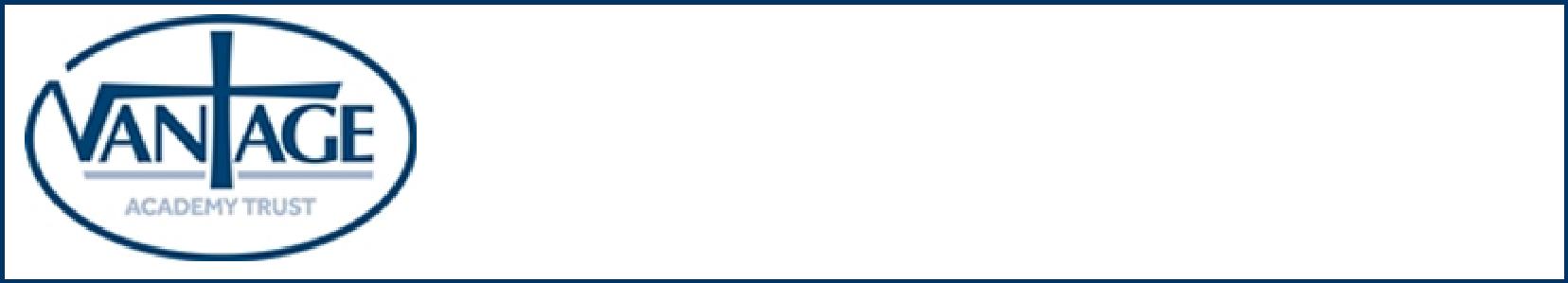 Class Teacher												Page 1 of 4Customer Care - To provide quality services that are what our customers want and need. To give customers the opportunity to comment or complain if they need to. To work with customers and do what needs to be done to meet their needs. To inform your line manager about what customers say in relation to the services delivered.Develop oneself and others - To make every effort to access development opportunities and ensure you spend time with your line manager identifying your development needs through your personal development plan. To be ready to share learning with others and to take part in the school’s system of annual appraisal of performance.Valuing Diversity -To accept everyone has a right to their distinct identity. To treat everyone with dignity and respect, and to ensure that what all our customers tell us is valued by reporting it back into the organisation. To be responsible for promoting and participating in the achievement of the departmental valuing diversity action plan.Safeguarding – Vantage Academy Trust is committed to safeguarding and promoting the welfare of children and young people and expects all staff and volunteers to share this commitment.  The post holder may reasonably be expected to undertake other duties commensurate with the level of responsibility that may be allocated from time to time.Prepared by: H Hodgson Date: January 2018												Page 2 of 4Person SpecificationClass Teacher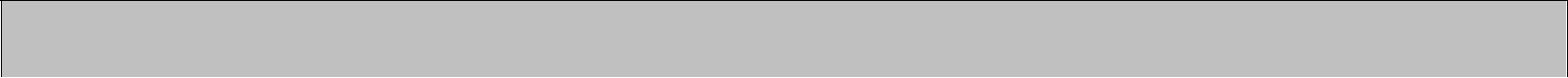 Note to Applicants: Please try to show in your application form how best you meet these requirementsDate Person Specification Prepared/Updated	January 2018Person Specification Prepared By	H Hodgson				Page 4 of 4GradeTeacher Main Pay ScaleHoursFull TimePrimary Purpose of the JobThe professional duties of a teacher, as set out in the School Teachers’ Pay and Conditions document.Responsible toPrincipalPrincipal ResponsibilitiesTo be responsible for the planning, teaching and learning in your class. To liaise with Subject Co-ordinators and other teachers to ensure continuity and progression throughout the curriculum and whole school initiatives.  MAIN DUTIESAs a teacher of Vantage Academy Trust, you willMotivate children to learn and effectively differentiate, organise and manage a large class of children Establish good relationships and good working practices in your classroom and across the school community.Communicate effectively with children, staff, parents and the wider communityLead, support, motivate and direct Teaching Assistants.Ensure that school policies and practices are rigorously followed.Evaluate pupils’ progress, achievement and attainment on a regular basis in line with school policy and procedure and report to the Principal, colleagues, parents and other professionals as required.To provide feedback to children about their work to ensure continuity, progression and excellent presentation in accordance with the school’s agreed marking policy.Support the ethos and values of the school and follow high standards of professionalism.Monitor the standards of behaviour, attainment and achievement within your class and share in the corporate responsibility for all our pupils’ behaviour, care and provision.Take responsibility for the pastoral care of children in your class, liaising with other members of staff and external agencies as necessary.Display a willingness to lead a subject, or area (not required for NQT)Liaise with other teachers in order to ensure continuity and progression across the whole school.Manage and lead the organisation and safe execution of educational visits for your class.Engage positively with parents and carers.Ensure that the environment within and around the classroom is tidy, stimulating, follows school policy and is a true reflection of the ethos of the school.Keep up to date with current educational practice by attending such training and CPD as may be required. Prepare for, and participate in all staff and parental meetings relevant to the role of the class teacher.Support for the school:To attend relevant courses and staff training as required.Be aware of and comply with school policies and procedures relating to child protection, health, safety and security, confidentiality and data protection. Report all concerns to the appropriate person (as named in the policy concerned). Contribute to the overall ethos/ work/ aims of the School and Vantage Academy Trust. Contribute to the school ethos, aims and development/improvement plans. Appreciate and support the role of other professionals. To carry out other duties commensurate with the grade and nature of the post.STAGE ONESTAGE ONESTAGE ONEDisabled candidates are guaranteed an interview if they meet the minimum essential requirementsDisabled candidates are guaranteed an interview if they meet the minimum essential requirementsMINIMUM ESSENTIAL REQUIREMENTSMINIMUM ESSENTIAL REQUIREMENTSMINIMUM ESSENTIAL REQUIREMENTSMINIMUM ESSENTIAL REQUIREMENTSMETHOD OF ASSESSMENTSKILLS AND COMPETENCYSKILLS AND COMPETENCYSKILLS AND COMPETENCYSKILLS AND COMPETENCY1. Qualified Teacher Status  Qualified Teacher Status  Qualified Teacher Status Application form2.Experience of teachingExperience of teachingExperience of teachingApplication form3.To be a ‘good’ or ‘outstanding’ teacherTo be a ‘good’ or ‘outstanding’ teacherTo be a ‘good’ or ‘outstanding’ teacherApplication form4.Experience of tracking pupil progressExperience of tracking pupil progressExperience of tracking pupil progressApplication form/ Interview5.Able to motivate children to learn and effectively, differentiate and organise and manage a large class of children Able to motivate children to learn and effectively, differentiate and organise and manage a large class of children Able to motivate children to learn and effectively, differentiate and organise and manage a large class of children Interview/ Application form6.Able to provide a tidy, stimulating and attractive class environmentAble to provide a tidy, stimulating and attractive class environmentAble to provide a tidy, stimulating and attractive class environmentInterview/ Application form7.Able to communicate effectively with children staff, parents and the wider communityAble to communicate effectively with children staff, parents and the wider communityAble to communicate effectively with children staff, parents and the wider communityInterview/ Application form8.A commitment to participating in training and development asA commitment to participating in training and development asA commitment to participating in training and development asInterview/ Application formrequiredrequired9.Understanding of the Primary Curriculum and a willingness to lead a subject, or area (not required for NQT)Understanding of the Primary Curriculum and a willingness to lead a subject, or area (not required for NQT)Understanding of the Primary Curriculum and a willingness to lead a subject, or area (not required for NQT)Interview/ Application form10.Able to relate well and communicate with othersAble to relate well and communicate with othersAble to relate well and communicate with othersInterview/ Application form11. Able to listen to and gain the respect of othersAble to listen to and gain the respect of othersAble to listen to and gain the respect of othersInterview/ Application form12.Adaptable, with a willingness to embrace changeAdaptable, with a willingness to embrace changeAdaptable, with a willingness to embrace changeInterview/ Application form13.Organised, methodical and displaying high motivation and high  expectations of childrenOrganised, methodical and displaying high motivation and high  expectations of childrenOrganised, methodical and displaying high motivation and high  expectations of childrenInterview/ Application form14.In sympathy with the aims and ethos of the schoolIn sympathy with the aims and ethos of the schoolIn sympathy with the aims and ethos of the schoolInterview/ Application formPage 3 of 4MINIMUM ESSENTIAL REQUIREMENTSMINIMUM ESSENTIAL REQUIREMENTSMINIMUM ESSENTIAL REQUIREMENTSMINIMUM ESSENTIAL REQUIREMENTSMETHOD OF ASSESSMENTCORE ORGANISATIONAL COMPETENCIESCORE ORGANISATIONAL COMPETENCIESCORE ORGANISATIONAL COMPETENCIESCORE ORGANISATIONAL COMPETENCIESValuing DiversityValuing DiversityInterview/ Application formListen to and support the diverse contributions made to the school/setting without prejudice. Challenge behaviours and processes which do not positively advance the diversity agenda whilst being prepared to accept feedback about own behaviour. Recognise people’s strengths, aspirations and abilities and help to develop their potential. Understand how valuing diversity and inclusion can improve our ability to deliver better services and reduce disadvantage.Listen to and support the diverse contributions made to the school/setting without prejudice. Challenge behaviours and processes which do not positively advance the diversity agenda whilst being prepared to accept feedback about own behaviour. Recognise people’s strengths, aspirations and abilities and help to develop their potential. Understand how valuing diversity and inclusion can improve our ability to deliver better services and reduce disadvantage.Listen to and support the diverse contributions made to the school/setting without prejudice. Challenge behaviours and processes which do not positively advance the diversity agenda whilst being prepared to accept feedback about own behaviour. Recognise people’s strengths, aspirations and abilities and help to develop their potential. Understand how valuing diversity and inclusion can improve our ability to deliver better services and reduce disadvantage.Listen to and support the diverse contributions made to the school/setting without prejudice. Challenge behaviours and processes which do not positively advance the diversity agenda whilst being prepared to accept feedback about own behaviour. Recognise people’s strengths, aspirations and abilities and help to develop their potential. Understand how valuing diversity and inclusion can improve our ability to deliver better services and reduce disadvantage.Listen to and support the diverse contributions made to the school/setting without prejudice. Challenge behaviours and processes which do not positively advance the diversity agenda whilst being prepared to accept feedback about own behaviour. Recognise people’s strengths, aspirations and abilities and help to develop their potential. Understand how valuing diversity and inclusion can improve our ability to deliver better services and reduce disadvantage.Listen to and support the diverse contributions made to the school/setting without prejudice. Challenge behaviours and processes which do not positively advance the diversity agenda whilst being prepared to accept feedback about own behaviour. Recognise people’s strengths, aspirations and abilities and help to develop their potential. Understand how valuing diversity and inclusion can improve our ability to deliver better services and reduce disadvantage.Listen to and support the diverse contributions made to the school/setting without prejudice. Challenge behaviours and processes which do not positively advance the diversity agenda whilst being prepared to accept feedback about own behaviour. Recognise people’s strengths, aspirations and abilities and help to develop their potential. Understand how valuing diversity and inclusion can improve our ability to deliver better services and reduce disadvantage.Listen to and support the diverse contributions made to the school/setting without prejudice. Challenge behaviours and processes which do not positively advance the diversity agenda whilst being prepared to accept feedback about own behaviour. Recognise people’s strengths, aspirations and abilities and help to develop their potential. Understand how valuing diversity and inclusion can improve our ability to deliver better services and reduce disadvantage.Listen to and support the diverse contributions made to the school/setting without prejudice. Challenge behaviours and processes which do not positively advance the diversity agenda whilst being prepared to accept feedback about own behaviour. Recognise people’s strengths, aspirations and abilities and help to develop their potential. Understand how valuing diversity and inclusion can improve our ability to deliver better services and reduce disadvantage.Listen to and support the diverse contributions made to the school/setting without prejudice. Challenge behaviours and processes which do not positively advance the diversity agenda whilst being prepared to accept feedback about own behaviour. Recognise people’s strengths, aspirations and abilities and help to develop their potential. Understand how valuing diversity and inclusion can improve our ability to deliver better services and reduce disadvantage.Caring for CustomersListen and respond to customer need. Network with others to develop services for the benefit of the school community.Caring for CustomersListen and respond to customer need. Network with others to develop services for the benefit of the school community.InterviewCaring for CustomersListen and respond to customer need. Network with others to develop services for the benefit of the school community.Caring for CustomersListen and respond to customer need. Network with others to develop services for the benefit of the school community.InterviewCaring for CustomersListen and respond to customer need. Network with others to develop services for the benefit of the school community.Caring for CustomersListen and respond to customer need. Network with others to develop services for the benefit of the school community.InterviewDeveloping Self and OthersBe willing to share learning and encourage others to do the same. Listen to others and respond to their needs. Strives for improvement and take responsibility for own development. Be self-confident and lead by example.Health and SafetyAbility to identify risk to self and others when undertaking work activities and appropriate actions needed to minimise risk.ConfidentialityAcknowledge the need to maintain confidentiality at all times and to become aware of the National, Local Authority, Trust and School policies on Confidentiality, and the management and sharing of information.Energy EfficiencyBe aware of the energy efficiency issues in own area of work and throughout the organisationDeveloping Self and OthersBe willing to share learning and encourage others to do the same. Listen to others and respond to their needs. Strives for improvement and take responsibility for own development. Be self-confident and lead by example.Health and SafetyAbility to identify risk to self and others when undertaking work activities and appropriate actions needed to minimise risk.ConfidentialityAcknowledge the need to maintain confidentiality at all times and to become aware of the National, Local Authority, Trust and School policies on Confidentiality, and the management and sharing of information.Energy EfficiencyBe aware of the energy efficiency issues in own area of work and throughout the organisationInterviewInterviewInterviewInterviewSTAGE TWOTo be used in the event of a large number of applicants meeting the minimum essential requirementsTo be used in the event of a large number of applicants meeting the minimum essential requirementsADDITIONAL/ DESIRABLE REQUIREMENTSADDITIONAL/ DESIRABLE REQUIREMENTSMETHOD OF ASSESSMENT1. Experience of Assessment for learningInterview/Application form2.An interest in customising the curriculum to make it more exciting and relevantInterview/Application form3.Willingness to run an extra-curricular clubInterview/Application form4.Awareness of current initiatives in education Interview/Application form5.Ability to maintain a sense of humourInterview/Application form6.Display energy and enthusiasmInterview/Application form7.Be a supportive and pro-active member of a teamInterview/Application form